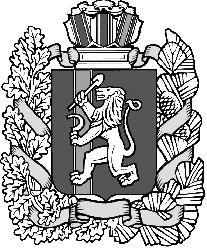 ПРАВИТЕЛЬСТВО КРАСНОЯРСКОГО КРАЯПОСТАНОВЛЕНИЕО внесении изменений в постановление Правительства Красноярского края 
от 31.12.2019 № 817-п «Об утверждении Порядка предоставления 
и распределения субсидий бюджетам муниципальных районов и городских округов Красноярского края на финансирование (возмещение) расходов, направленных на сохранение и развитие материально-технической базы муниципальных загородных оздоровительных лагерей» В соответствии со статьей 139 Бюджетного кодекса Российской Федерации, статьей 103 Устава Красноярского края, статьей 10 Закона Красноярского края от 10.07.2007 № 2-317 «О межбюджетных отношениях                  в Красноярском крае», статьей 9 Закона Красноярского края от 07.07.2009                 № 8-3618 «Об обеспечении прав детей на отдых, оздоровление и занятость                в Красноярском крае», Постановлением Правительства Красноярского края                от 30.09.2013 № 508-п «Об утверждении государственной программы Красноярского края «Развитие образования», постановлением Правительства Красноярского края от 30.09.2015 № 495-п «Об утверждении Правил формирования, предоставления и распределения субсидий из краевого бюджета бюджетам муниципальных образований Красноярского края» ПОСТАНОВЛЯЮ:Внести в постановление Правительства Красноярского края 
от 31.12.2019 № 817-п «Об утверждении Порядка предоставления 
и распределения субсидий бюджетам муниципальных районов и городских округов Красноярского края на финансирование (возмещение) расходов, направленных на сохранение и развитие материально-технической базы муниципальных загородных оздоровительных лагерей» следующие изменения:наименование изложить в следующей редакции:«Об утверждении Порядка предоставления и распределения субсидий бюджетам муниципальных образований Красноярского края                                        на финансирование (возмещение) расходов, направленных на сохранение                   и развитие материально-технической базы муниципальных загородных оздоровительных лагерей»;пункт 1 изложить в следующей редакции:«1. Утвердить Порядок предоставления и распределения субсидий бюджетам муниципальных образований Красноярского края                                       на финансирование (возмещение) расходов, направленных на сохранение                   и развитие материально-технической базы муниципальных загородных оздоровительных лагерей согласно приложению.»;Порядок предоставления и распределения субсидий бюджетам муниципальных районов и городских округов Красноярского края 
на финансирование (возмещение) расходов, направленных на сохранение 
и развитие материально-технической базы муниципальных загородных оздоровительных лагерей изложить в редакции согласно приложению.2. Опубликовать постановление на «Официальном интернет-портале правовой информации Красноярского края» (www.zakon.krskstate.ru).3. Постановление вступает в силу в день, следующий за днем 
его официального опубликования. Первый заместитель Губернатора края –председатель Правительства края			                                                       Ю.А. Лапшинг. Красноярск№